BASICLGU Name -  PORACLGU Type - MunicipalityProvince - PampangaCongressional District - SecondIncome Class - FirstList of Component Cities, Municipalities or BarangaysLand Area (in km2) - 34, 310 hec.Brief History / Legal Bases of CreationThe name  ͞Porac͟  is  derived  from  the  word  ͞purac͟  after  the  abundant  Purac  tress encountered by the first settlers and is believed to be the first town established in Pampanga. The then Provincial Surveyor Don Ramon N. Orozco in 1879 called the river in this place ͞Poraq River͟ in his sketch of the nearby town of Floridablanca. Puraq later became what is now known as Porac on September 16, 1867.Agriculture came to the place with the settling of Pampangans, native of Malayan  extraction, accompanied by a small number of Spaniards. Porac was a ranch in the slope of the mountain known as Batiawan. Due to the scarcity of water in the mountains the residents moved to the lower grounds near͞Poraq River͟ to sustain their water needs.In 1853, the settlements in Porac were composed of six barangays namely Dolores, Manibaug, Mitla, Pias y Pio, Pulung Santol and Salu with a total population of 5,408. By early nineteenth century, Porac was a stable agricultural town with its own church, local government, and a Guardia Civil detachment to protect the community from attacks by the Balugas. Spaniards from the Guardia Civil intermarried with the natives, giving the place a notable Spanish mestizo population (Andrade).After the 1991 Mt. Pinatubo eruption, six (6) lowland and three (3) upland barangays namely Camias, Cangatba, Diaz, Inararo, Mancatian, Manibaug Pasig, San Jose Mitla, Mitla Proper and Poblacion were either partially or completely buried under lahar. This forced residents to evacuate to different temporary relocation sites in neighboring provinces of Tarlac and Nueva Ecija. In 1992, the National Government, through the Mt. Pinatubo Commission and the Municipal Government started  building several relocation sites within the municipality. In 1995, the Pio Model Community was finished and housed displaced residents from Cangatba, Mancatian, Manibaug Pasig, Mitla Proper, Poblacion and San Jose Mitla. This was followed by the relocation of the Aetas from Barangay Inararo to the Planas Tent City in 1997.Today, with the construction of the Subic-Clark-Tarlac Expressway (SCTEX), Porac is seen as becoming the Industrial Hub of Central Luzon with investments coming from companies like the Ayala Land Inc. and the LLL Holdings because of its proximity to Clark International Airport and the Subic Bay Seaport.LGU MAP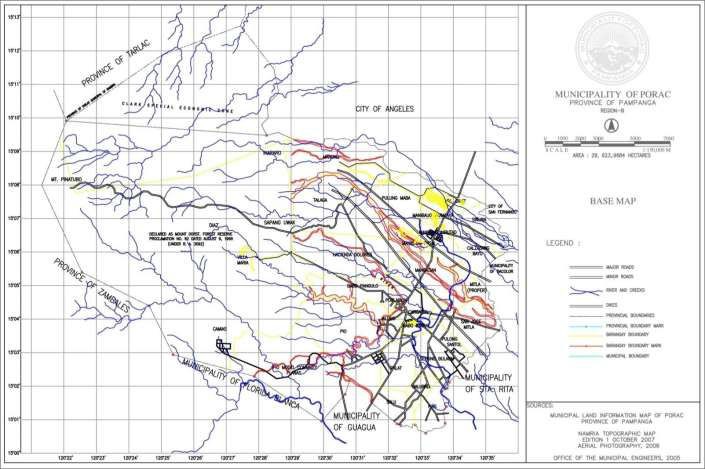 LGU LOGO & SEAL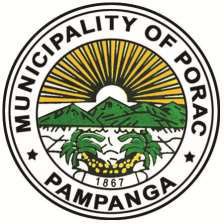 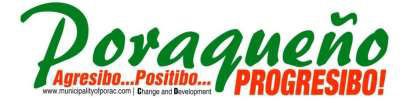 LGU Vision and Mission OUR VISIONA developing  economic and industrial hub with balanced ecology; empowered community, governed by responsive and dynamic leaders.OUR MISSIONTo establish sustainable development programs that will enhance greater economic and industrial activities while conserving the municipality’s natural resources in partnership with the community.Contact InformationFINANCIALLOCAL AND EXTERNAL INCOME (2012)IRA Share	: Php 127,421,426Locally Sourced Revenues	: Php 64, 197, 274Other Revenues	: Php 4, 671, 440Total LGU Income	: Php 196, 290, 140SUMMARY OF ANNUAL BUDGET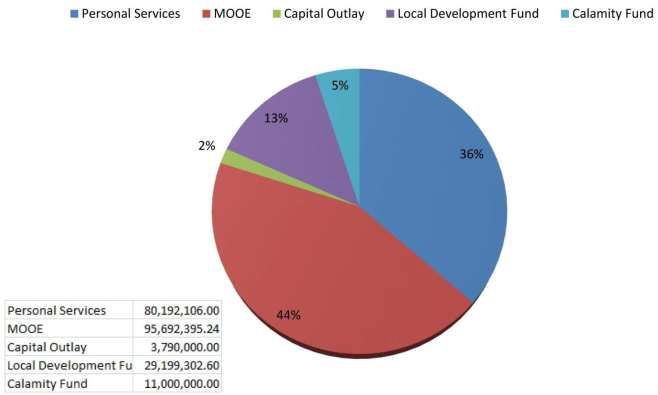 GEOGRAHIC /DEMOGRAPHIC 2012POPULATION – (Source: NSO Census Year 2010)POPULATION GROWTH RATE  (%) - N/ADENSITY (Population per KM2) - N/ANO. OF HOUSEHOLDS - 26, 164NO. OF FAMILIES - 24, 662NO. OF REGISTERED VOTERS - 55, 323NO. OF CLUSTERED PRECINTS  - 388H.K.ADMINISTRATIVEINCUMBENT OFFICIALSPRESENCE OF MANDATORY COUNCILS / COMMITTEESLIST OF ACCREDITED NGOS, POS, AND SIMILAR AGGRUPATIONS(see DILG MC No. 2010-73)SOCIALEDUCATIONNo. of Public and Private SchoolsNET ENROLLMENT RATIO OR RATE OF PARTICIPATION  (ELEMENTARY, SECONDARY)   NO DATA AVAILABLE-participation rate is the ratio between enrollment in the school age range to the total population of that age range . The official school age is 6-11 for elementary and 12-15 for secondary)LITERACY RATE - NO DATA AVAILABLESTUDENT-TEACHER RATIO -NO DATA AVAILABLESTUDENT-CLASSROOM RATIO - NO DATA AVAILABLEHEALTHNO. OF HEALTH WORKERS:NO. OF HOSPITALSNO. OF RURAL HEALTH UNITS (RHUs) - 2NO. OF BGY. NUTRITION SCHOLARS (BNS) - 33HEALTH WORKER-POPULATION RATIOMORBIDITY RATE7  MORTALITY RATEINFANT: 0.02%	CHILD:  0.05%MATERNAL : 0%PEACE AND ORDERc.1   IA/CPSP TITLE AND DATE OF APPROVAL  (latest)2  VAWC DESK OFFICERSNO. OF FORCE MULTIPLIERSPNP, BFP AND BJMP PERSONNEL –POPULATION RATIOCRIME VOLUME  FOR YEAR 2012NO. OF JAILS IN THE LOCALITY AS OF June 2013 : 1SHELTER FOR ͞CHILDREN IN CONFLICT WITH THE LAWS͟ AND FOR ABUSED WOMEN AND CHILDRENHOUSINGNo. of Informal Settler Families (ISFs)Resettlement Sites in the LGU (existing and/or identified sites)DISASTER RISK REDUCTION MANAGEMENT (DRRM)EXISTENCE OF DRRM OFFICE (EO or Ordinance)Name of Designated or Appointed DRRM Officer: Mr. Jim P. GarciaDRRM Fund : Php 11,000,000.00 for year 2013Rescue Teams (LGU Rescue Team and other volunteer groups)LGU Disaster Response Capability PayLoaderDump Truck Bulldozer Grader Chain Saw Axe & RopeEarly Warning System Ambulances  Mega  Phone Church BellsList of Evacuation CentersNO. OF POPULATION AT RISKVULNERABLE AREAS/ HAZARD MAPS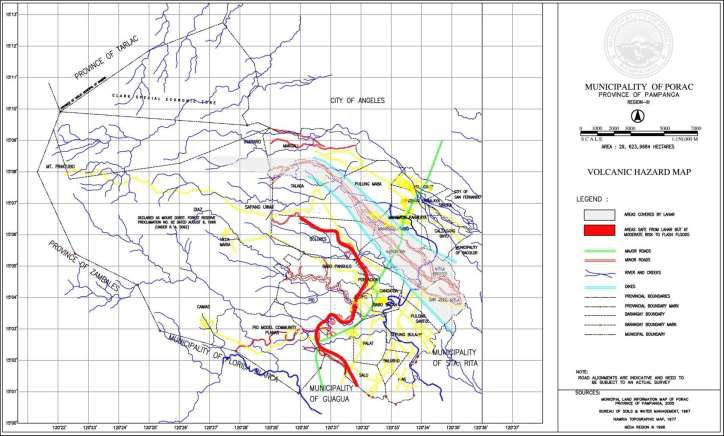 ECONOMICMAJOR INDUSTRIES (Top 5 only)FarmingResorts OperationHalllow BlocksFood ProcessingBaking and PastriesMAJOR SOURCES OF LIVELIHOOD (Top 5 only)FarmingConstruction Works/CarpentryEmployment with different industriesEMPLOYMENT RATE – n/aMAJOR ESTABLISHMENTS (Top 5 only, ex. malls, resorts, etc.)ResortsVibro sand quarryHardware & Construction Supply 4.TOURISMTourist Spots and Historical Sites (TOP 5 ONLY) attach photo of the site)FacilitiesLIST OF LOCAL PRODUCTS AND SERVICESLIST OF LOCAL FESTIVITIES (i.e. Foundation Day , Town Fiestas, and others)BASIC UTILITIESMODES OF TRANSPORTATION : By Land (Jeep, Tricycle, Bike)SOURCE OF WATER SYSTEM (can have multiple answers): Level I, II & IIIENVIRONMENTALTypes of Ecosystem (can have multiple answers)SOLID WASTE MANAGEMENTDISPOSAL FACILITIESMATERIAL RECOVERY FACILITIESNO. OF GARBAGE TRUCKS (OWNED BY THE LGU): 4EXISTANCE OF LOCAL ORDINANCE/S RELATIVE TO RA 9003 COMPLIANCEOTHERSLOCAL AWARDS RECEIVED - 1. TB LINC Project - Highest Case Detection Rate and Cure Rate2. Most Outstanding Barangay HEalth WorkersNATIONAL AWARDS RECEIVED - SEAL OF GOOD HOUSEKEEPINGLGU BEST PRACTICES AND INNOVATIONS - N/ALIST OF PROJECTS FUNDED AND MONITORED BY DILGLocal Government Support Fund (LGSF)Project Title and Description: Concreting of Brgy. Road along Brgy. Sta. Cruz Project Location: Purok 3, Brgy. Sta. CruzTarget Beneficiaries: Residents of Brgy. Sta. Cruz Project Duration: 30 Calendar DaysTotal Project Cost: 991,142.10 DILG Fund: 1 millionLGU Counterpart (Fund), if any: n/aRemarks (status of the project and other notable info): FinishedPerformance Challenge Fund (PCF)Project Title and Description: Concreting & Asphalt Overlay at Doña Adela Phase 1 Project Location: Sta. Cruz, PoracTarget Beneficiaries: Residents of Brgy. Sta. Cruz Project Duration: 30 Calendar DaysTotal Project Cost: DILG Fund: 1 millionLGU Counterpart (Fund), if any: 1 millionRemarks(status of the project and other notable info) : FinishedLIST OF LGU PLANS (WRITE THE TITLE AND LATEST DATE OF EFFECTIVITY)CLUPComprehensive Land Use Plan of the Municipality of Porac, Pampanga For Approval at Sangguniang Panlalawigan (Series 2012)SWMP - NoneCDP/ELA - Executive and Legislative Agenda (Series 2011)GAD - NoneHRD - NoneCLIMATE CHANGE ADAPTATION PLAN -NoneOTHERS (PLEASE SPECIFY)LIST OF CODES (PLEASE ENUMERATE)Name of Component City /Municipality / BarangayLand Area (in has.)1.	Babo Pangulo5102.	Babo Sacan1533.	Balubad2494.	Calzadang Bayu4345.	CamiasUndetermined6.	Cangatba2297.	DiazUndetermined8.	Hacienda Dolores13089.	InararoUndetermined10.	Jalung36711.	Mancatian63612.	Manibaug Libutad88313.	Manibaug Paralaya39714.	Manibaug Pasig1,02115.	Manuali1,41816.	Mitla Proper41317.	Palat38518.	Pias30519.	Pio1,65320.	Planas1,93721.	Poblacion12822.	Pulong Santol47923.	Salu35024.	San Jose Mitla24025.	Sapang UwakUndetermined26.	Sepung Bulaon27727.	Siñura31728.	Sta. Cruz36429.	Villa MariaUndeterminedTelephone Numbers045-329-2053Fax Numbers045-329-2053Official LGU Websitewww.poracpampanga.gov.phOfficial E-mail Addressmunicipalityofporac@gmail.comMale -No dataFemale –No dataTotal Population –111,441Land Use Category199919992005200520102010Land Use CategoryArea(Ha)%Area(Ha)%Area(Ha)%Built-Up Areas1,162.253.381,700.004.953,020.008.8Residential813.581,190.001,190.002,020.005.89Commercial174.342556902.01Institutional116.231702200.64Parks & Recreation58.185900.26Agricultural7,582.0022.897,552.00229,493.0027,67Industrial514.251.5918.252.7720.252.1Mining Area2,109.906.151,980.005.775,465.7515.93Lahar Area7,059.8520.586,548.0019.085,465.75Forestlands15,611.7545.515,611.7545.515,611.7545.5Production11,969.5511,969.5511,969.0076.67Protection3,641.703,641.703,641.7023.33TOTAL34,310.0010034,310.0010034,310.00100RELIGIONRELIGIONRELIGIONRELIGIONRELIGIONRELIGION%ChristianityChristianityChristianityChristianityChristianityChristianityNo data-Roman Catholics-Roman Catholics-Roman CatholicsNo data-ProtestantsNo data- Iglesia Ni Kristo- Iglesia Ni KristoNo data- Other Christian religions- Other Christian religions- Other Christian religions- Other Christian religionsNo dataIslamIslamIslamIslamIslamIslamNo dataOthersOthersOthersOthersOthersOthersNo dataNAME OF TRIBETOTAL NUMBERNAME OF BARANGAYREMARKSREMARKSOF ICCS/IPSWHERE THEY AREREMARKSREMARKSLOCATEDREMARKSREMARKSAeta1,973Camiasn/a876779352Villa MariaVilla MariaVilla Maria876779352InararoInararo876779352Diaz1,0771,077Sapang UwakSapang UwakSapang UwakSapang UwakHighest Educational AttainmentRemarks (write any other remarkable or important infohere)NamePositionGenderTerm of OfficePolitical Party AffiliationHighest Educational AttainmentRemarks (write any other remarkable or important infohere)Term of OfficePolitical Party AffiliationHighest Educational AttainmentRemarks (write any other remarkable or important infohere)Highest Educational AttainmentRemarks (write any other remarkable or important infohere)Condralito B. Dela CruzMayorMale2ndNPC, KambilanCollegen/aDexter Alber DavidMayorMale2ndNPC, KambilanCollegen/aMANDATORY COUNCILEXECUTIVE ORDERNo.DATE CREATEDSchedule of Regular MeetingLocal Development CouncilEO-003-A-2010August 9, 2010Local Health BoardEO-004-A-2010August 9, 2010Local Housing Boardn/an/aLocal School BoardEO-005-A-2010August 9, 2010Local Peace and OrderEO-006-A-2010August 9, 2010DRRMBEO-022-S-2011October 6, 2011SWMBEO-008-A-2010August 3, 2011PLEBEO-007-A-2010August 9, 2010BACEO-021-2011August 19, 2011Name Of OrganizationHead of the OrganizationObjective or Purpose of Services OfferedDate of AccreditationAccredited byContact Nos.1. TAU GAMMA PHIn/aCommunitySeptember 13,Municipaln/a& TAU GAMMAProjects2011OrdinanceSIGMA2. COBRAn/aCommunityOctober 22,Municipaln/aCOMMUNITYSupport2008OrdinanceSUPPORT GROUP3. JUSTICE LEAGUEn/aCommunityJune 24, 2008Municipaln/aCOMMUNITY  TASKSupportOrdinanceGROUP4. PORAC RACINGn/aPreservation &May 6, 2008Municipaln/aPIGEON CLUBn/aProtection ofMay 6, 2008Ordinancen/aPIGEON CLUBn/aAnimalsMay 6, 2008Ordinancen/aSchoolPUBLICPUBLICPUBLICPRIVATEPRIVATEPRIVATESchoolNo. of SchoolsNo. of TeachersNo. of ClassroomsNo. of SchoolsNo. of TeachersNo. of ClassroomsPre-School (inc. daycare)30Daycare 16PreElem4646No dataNo dataNo dataElementary263363177No dataNo dataHighschool6No dataNo data3No dataNo dataCollege1108No dataNo dataNo dataVocational1No dataNo dataNo dataNo dataNo dataGraduate000000HEALTH WORKERSPERMANENTCASUALJOB ORDEROTHERS (EX. VOLUNTEERS)DOCTORS3000NURSES2310MIDWIVES21710DENTISTS2000BHWS000204PUBLICPUBLICPRIVATEPRIVATELEVEL OF HOSPITALSNO. OF HOSPITALSTOTAL NO. OF BED CAPACITYNO. OF HOSPITALSTOTAL NO. OF BED CAPACITYLEVEL I17500LEVEL II0000LEVEL III0000LEVEL IV0000RATIODOCTOR-POPULATION1: 37,147NURSE – POPULATION1: 18,574MIDWIFE – POPULATION1: 3,843DENTIST-POPULATION1: 55,721BHW-POPULATION1: 546TOP 5 LEADING CAUSE OF DEATHMORBIDITY RATEREMARKSCardioVascular DiseaseAcute Respiratory Infectionn/aCancerSkin Problemn/aRenal FailureInjuriesn/aDiabetes MellitusMasculoskeletal Diseasen/aPneumoniaHypertensionn/aPOLICE STATION (including sub-police stations)NAME OF PNP WOMEN’S DESKHOTLINE NUMBERSPoblacion (Headquarters)PO1 Ronan Dizon166PioPO1 Hazel Daludong166Manibaug LibutadPO1 Elerica Mallari166NAME OF BARANGAYSTOTAL NO. OF TANODS APPOINTEDTOTAL NO. OF TANODS TRAINEDVAW Desk PersonBabo Pangulo1818Janet L. SerranoBabo Sacan1515Bernardita G. SerranoBalubad Calzadang Bayu1515Ma. Perla G. TayagBalubad Calzadang Bayu2222Angelita ManaloCamias2020Gemma S. DananCangatba1212Rowena TumangiDiaz1010Mylene BaluyotHacienda Dolores2121Perla CasasInararo1414Mary YugyugJalung1111Amelia DuyaMancatian2020Mylene A. JuachonManibaug Libutad1212Erlinda MendozaManibaug2020Remedios VilladelreyParalayaManibaug Pasig2222Nimfa L. CalatongManuali1919Luisa C. RamosMitla Proper00Marlyn LaxamanaPalat2020Cecilia BuanPias2020Josaline LayugPio2525Cheennee S. OcampoPlanas2020Remy M. SolimanPoblacion1919Socorro M. DavidPulung Santol1818Aurora S. GarciaSalu1616Ligaya T. SulaSan Jose Mitla1313Mary Jane SapeSapang Uwak1010Filipinas P. BucoSepung Bulaon1515Rita LasdacSiñura1414Nelia S. LusungSta. Cruz2020Marjorie R. ManalotoVilla Maria1212Marife CamayaNo. of PERSONNELPERSONNEL-POPULATION RATIOPNP401: 2,800BFP111: 10,131BJMP00TOTALINDEX CRIMES58NON-INDEX CRIMES62cell (LGU)Detention CellMunicipal HallCATEGORYSHELTER NAMEADDRESSCONTACT PERSONCICL1. Porac Drop In centerMunicipal HallJoanne M. Arcega, RSW045 329 2053For abused women and childrenn/an/an/aNO. OF ISFsLOCATIONNo dataNo DataRESETTLEMENT SITE (SPECIFIC LOCATION)LAND AREANO. OF FAMILIES OR BENEFICIARIESLGU ASSISTANCE(ex. Housing Project, livelihood assistance, etc.)Porac Model CommunityNo dataNo dataNo dataExecutive Order No. EO-022-S-2011Municipal Ordinance No.MO No. 11-2005Organization of the Municipal Disaster Risk Reduction Management Council of PoracOrdinance Enacting the Municipal Solid Waste Management of PoracOctober 6, 2011November 21, 2005Name of Rescue Team/sHotline NumbersTeam Leader/HeadNo. Of ManpowerBrgy. Pasig Rescue Team045 329 3223Ponciano Loanzon20Brgy. Cangatba Rescue Team045 329 3223Mario Gapasin10Brgy. Planas Rescue Team045 329 3223c/o Mr. Jim Garcia8Brgy. Jalung Rescue Team045 329 3223Nilo Tayag14Brgy. Pio Rescue Team045 329 3223Reymar Garong11Evacuation Center(s)LocationCapacity(no. of individual it can accommodate)Facilities and Utilities Available(potable water, comfort rooms, etc)Sta.	CruzElementary SchoolBrgy.   Sta.   Cruz, Porac400 individualswater, electricity & Comfort RoomsPio	Elementary SchoolModel Community,   Pio, Porac500 individualswater, electricity & Comfort RoomsBARANGAYTOTAL NO. OF FAMILIES AT RISKTOTAL NO. OF FAMILIES AT RISKTOTAL NO. OF FAMILIES AT RISKTOTAL NO. OF FAMILIES AT RISKBARANGAYSenior CitizenInfant & Children (age 0-17)PWDsTotalManibaug Pasign/an/an/a200 FamiliesTOURIST SPOTS/SITESLOCATIONPICTURETourist SpotsMiyamit FallsPorac Viewing DecksPorac Upland CommunitiesPoracay ResortPorac RiverPorac Upland Porac Upland Porac Upland Manibaug Pasig Porac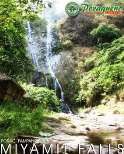 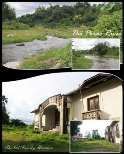 Historical SitesSt. Catherine of Alexandria ParishPio ChapelHacienda Dolores ChapelGil Family MansionCentury Old Acacia TreeBrgy. Poblacion Brgy. PioBrgy. H. Dolores Brgy. PioBrgy. H. Dolores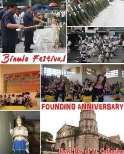 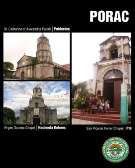 TOURISM FACILITIESTOTALNO. OF ROOMS(for Hotel, Motel, Apartelle, transient home)NO. OF SITTING CAPACITY (forrestaurant)NO. OF PERSON IT CAN ACCOMMODATE(for SPA)HOTEL/MOTELS115n/an/aAPPARTELLE/TRANSIENT HOMEn/an/an/an/aRESORTS20n/an/an/aNO. OF RESTAURANT3n/a50n/aNO. OF SPAn/an/an/an/aPRODUCTS AND SERVICESPHOTO OF THE PRODUCT/S with captionPRODUCTSProcessed FoodCassava CakeUraroName of Festival/Local EventCelebration/Observance DateBalas Festival15-JunBinulo FestivalEvery NovemberPorac Foundation Day31-OctFeast of St. Catherine (Patroness of the Town)25-NovCamias22-JanCalzadang Bayu24-JanSan Jose Mitla19-MarPias19-MarPlanas19-MarPulung Santol20-AprMitla Proper25-AprVilla Maria2-MaySta. Cruz3-MayPio7-MayModel Community, Pio2nd Sunday of MayBalubad15-MayBabo Pangulo15-MayManibaug Libutad31-JulManibaug Paralaya31-JulManibaug PasigJulySepung Bulaon16-AugMancatian10-SepHacienda Dolores15-SepPalat10-SepSiñura3-OctJalung4-OctSalu25-NovBabo Sacan4-OctCangatba25-NovPoblacion25-NovLOCAL TV STATIONLOCAL RADIO STATIONLOCAL PRINT MEDIATELECOMMUNICATION/ INTERNET PROVIDERELECTRICITYWATERNAME OF SERVICE PROVIDERCLTV36GV FM RW FMHeadlines Sustar PuntoSmart, Globe, PLDT, DigitelComclark, SmartbroPELCOPORAC WATER DISTRICTPORAC WATERWORKSTOTAL123712Levels of water systemsLevels of water systemsLevel IStand-alone	water	points,	e.g., handpumps, shallow	wells, rainwater collectorsLevel IIPiped water with a communal water point, e.g., borewell, spring systemLevel IIIPiped water supply with a private water point, e.g., house connectionPutor XTYPE OF ECOSYSTEMxMARINE –presence of dive sites, mangroves, fish sanctuariesxFRESHWATER –presence of mangrovesFOREST  – presence of reforestation areas, plant nurseries, etc.RuralURBAN/RURALTYPE (open, controlled, sanitary landfill)LOCATION/ ADDRESSNO. OF MANPOWERAVAILABLE EQUIPMENT/MACHINES (list down)n/aBARANGAYLOCATION OF MRFNO. OF MANPOWERAVAILABLE EQUIPMENT/MACHINESSan Jose MitlaSan Jose Mitla16Compactor, Conveyor Pay Loader, DumpTruckBalubadBalubad2N/AExecutive Order No. EO-022-S-2011Municipal Ordinance No.MO No. 11-2005Organization of the Municipal Disaster Risk Reduction Management Council of PoracOrdinance Enacting the Municipal Solid Waste Management of PoracOctober 6, 2011November 21, 2005TITLEDATE ENACTEDRevenue Code2002Local Investment & Incentive Code2012Market Code2002Code for Children2011Gender & Development Code2009Zoning Ordinance2011